Subject Area: ELA Writing		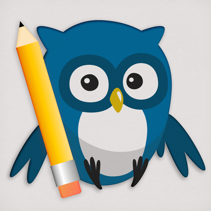 App Title: Writing Challenge for Kids App Price: $5.49  Languages: EnglishRationale: Sparking creativity and imagination, this app encourages children to write stories by providing simple prompts that students can expand upon. With timed writing prompts, students can gather ideas and add to their story. Built into the app are ideas, words, characters, sentences, places, actions and plot lines so that the young writer can create a story from beginning to end. Writing Challenge for Kids plays a role in providing students with opportunities to achieve skills that are part of the Ontario curriculum and meets NYS Common Core Learning Standards.New York State P-12 Common Core StandardsStandard Strand: Writing Standards K–5 [W]Grade: 1Topic: Production and Distribution of WritingItem number and statement: 6. With guidance and support from adults, use a variety of digital tools to produce and publish writing, including in collaboration with peers. Ontario Curriculum ExpectationsStandard Strand: Writing Standards 1-8Grade: 1Topic: Using Knowledge of Form and Style of WritingItem number and statement: 2.1 Form write short texts using a few simple formsStandard Strand: Writing Standards 1-8Grade: 1Topic: Using Knowledge of Form and Style of Writing Item number and statement: 2.3 Word Choice use familiar words and phrases to convey a clear meaning 